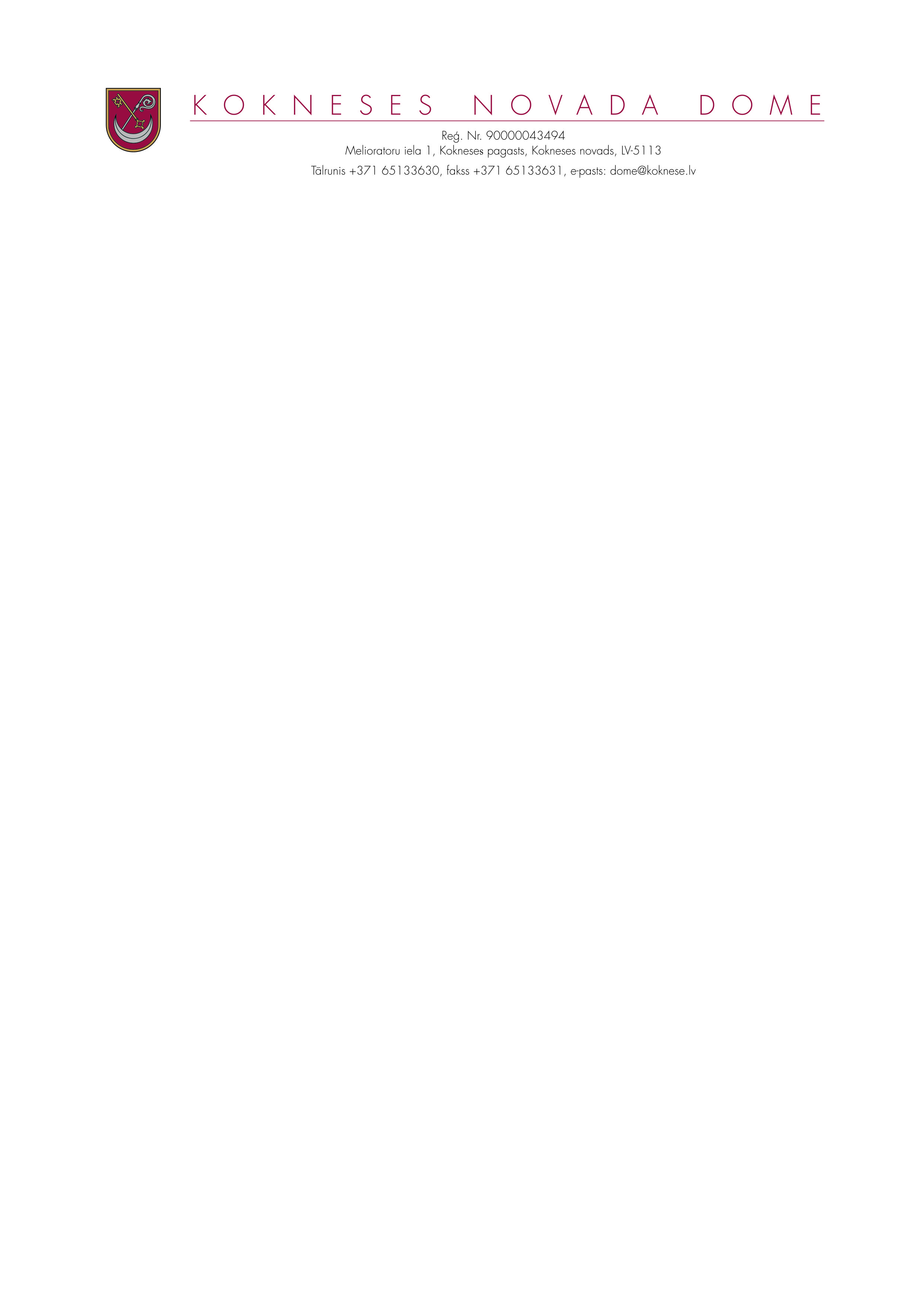 APSTIPRINĀTS ar Kokneses novada domes 15.07.2009. lēmumu  Nr.1(prot.Nr. 3.)Administratīvās iestādes „ KOKNESES NOVADA DOME” NOLIKUMSIzdots saskaņā ar likuma „Par pašvaldībām” 21.panta pirmās daļas 8.punktu un Valsts pārvaldes iekārtas likuma 28.pantuI.Vispārīgie jautājumi1.Administratīvā iestāde „Kokneses novada dome” (turpmāk –  Administrācija) ir Kokneses novada domes izveidota iestāde, kas nodrošina novada domes pieņemto lēmumu izpildi, kā arī darba organizatorisko un tehnisko apkalpošanu .2.Administrācija savā darbībā ievēro likumu „Par pašvaldībām”, citus likumus un Ministru kabineta noteikumus, Kokneses novada domes nolikumu, kā arī novada domes lēmumus.3.Administrācija savā darbībā izmanto Kokneses novada pašvaldības zīmogu, veidlapas un atvērtos kontus Valsts kasē un kredītiestādēs.II. Administrācijas kompetence un darba organizācija2.1.Administrācijai ir šādi uzdevumi:2.1.1. sagatavot priekšlikumus jautājumu izskatīšanai novada domes sēdēs;2.1.2.atbilstoši kompetencei sagatavot atzinumus par novada domes sēdēs izskatāmiem lēmumprojektiem;2.1.3.nodrošināt novada domes, pastāvīgo komiteju un novada domes izveidoto komisiju darba tehnisko un organizatorisko apkalpošanu;2.1.4. nodrošināt novada domes pieņemto lēmumu izpildi;2.1.5.organizēt nepieciešamās dokumentācijas izstrādi pašvaldības iepirkumiem;2.1.6.atbilstoši kompetencei, novada domes priekšsēdētāja vai priekšsēdētāja vietnieka uzdevumā sagatavot atbildes vai atbilžu projektus uz privātpersonu iesniegumiem un tiešās valsts pārvaldes iestāžu informācijas pieprasījumiem;2.1.7. atbilstoši kompetencei, novada domes priekšsēdētāja vai priekšsēdētāja vietnieka uzdevumā sagatavot novada domes lēmumu projektus, novada domes priekšsēdētāja vai priekšsēdētāja vietnieka rīkojumu projektus, novada pašvaldības līgumu projektus, administratīvos aktus un administratīvo aktu projektus, kā arī citus dokumentus un to projektus;2.1.8. nodrošināt apmeklētāju pieņemšanu;2.1.9.nodrošināt likumā „Par pašvaldībām” un citos likumos noteikto novada pašvaldības funkciju izpildi;2.1.10.veikt citus uzdevumus atbilstoši normatīvajos aktos noteiktajai kompetencei un novada domes lēmumiem, novada domes priekšsēdētāja un priekšsēdētāja vietnieka rīkojumiem.2.2. Administrācijai ir šādas tiesības:2.2.1.pieprasīt un saņemt no iestādēm un publiskajām personām Administrācijas uzdevumu izpildei ziņas, statistisko un citu informāciju un dokumentus;2.2.2.sniegt priekšlikumus jautājumu izskatīšanai novada domes sēdēs;2.2.3.piedalīties novada domes sēdēs;2.2.4.īstenot citas normatīvajos aktos noteiktās tiesības.2.3.Administrācijai ir šādas struktūrvienības:2.3.1.komunālā  nodaļa;2.3.2.grāmatvedības un finanšu nodaļa;2.3.3.attīstības un plānošanas nodaļa;2.3.4.dzimtsarakstu nodaļa2.3.5.bāriņtiesa;2.3.6.pašvaldības policija;2.3.7.kanceleja2.4.dministrācijas struktūrvienības darbojas, pamatojoties uz novada domes  apstiprinātu nolikumu  pamata.2.5. Administrācijas vadītājs ir novada pašvaldības izpilddirektors.2.6.Administrācijas vadītājs:2.6.1.organizē Administrācijas funkciju pildīšanu un atbild par to, vada iestādes administratīvo darbu, nodrošinot darba nepārtrauktību, lietderību un tiesiskumu;2.6.2.pārvalda Administrācijas finanšu, personāla un citus resursus;2.6.3.apstiprina  Administrācijas amatu sarakstu;2.6.4.pieņem darbā un atlaiž no tā Administrācijas darbiniekus ( izņemot Dzimtsarakstu nodaļas vadītāju un vietnieku  un Bāriņtiesas priekšsēdētāju);2.6.5.nosaka Administrācijas amatpersonu un darbinieku pienākumus;2.6.6.izveido iestādes iekšējās kontroles sistēmu, nosaka pārvaldes lēmumu iepriekšpārbaudes un pēcpārbaudes kārtību;2.6.7.slēdz saimnieciskus darījumus Administrācijas darba nodrošināšanai;2.6.8.veic citus novada domes, novada domes priekšsēdētāja un priekšsēdētāja vietnieka dotus uzdevumus.III. Administrācijas darbības tiesiskuma nodrošināšanas mehānisms un pārskati par darbību3.1.Administrācijas darbības tiesiskuma uzraudzību nodrošina Domes priekšsēdētājs. 3.2. Administrācijas vadītājs ir atbildīgs par pārvaldes lēmumu pārbaudes sistēmas izveidošanu un darbību.3.3.Administrācija ir Domes priekšsēdētāja  pakļautībā. Domes priekšsēdētājs  ir tiesīga atcelt Administrācijas pieņemtus nelikumīgus un nelietderīgus lēmumus, ja ārējos normatīvos aktos nav noteikts citādi.3.4.Administrācijas pieņemtos administratīvos aktus un faktisko rīcību var apstrīdēt  Kokneses novada domē.3.5. Domei ir tiesības jebkurā laikā pieprasīt pārskatus par Administrācijas darbu.Novada domes priekšsēdētājs            ( paraksts )                                                      V.Cīrulis